Almaghrabi inspects the Exams at the Faculty of Veterinary Medicine                          Prof. Dr. Hussien Almaghrabi, Benha University Vice-president for Education and Students` Affairs has inspected the conduct of 2nd term exams 2019/2020 for final year students at the Faculty of Veterinary Medicine in the presence of Prof. Dr. Mohamed Ghanem, the Faculty Dean and the Vice-deans.                                                                                    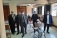 